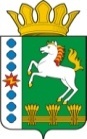 КОНТРОЛЬНО-СЧЕТНЫЙ ОРГАН ШАРЫПОВСКОГО МУНИЦИПАЛЬНОГО ОКРУГАКрасноярского краяЗаключениена проект Постановления администрации Шарыповского муниципального округа «О внесении изменений в постановление администрации Шарыповского муниципального округа от 18.06.2021 № 459-п «Об утверждении муниципальной программы Шарыповского муниципального округа «Развитие транспортной системы» (в ред. 18.06.2021, от 30.11.2021, от 31.03.2022, от 18.07.2022 )  21 октября 2022 год             						     		    № 38Настоящее экспертное заключение подготовлено Контрольно – счетным органом Шарыповского муниципального округа Красноярского края на основании ст. 157 Бюджетного  кодекса Российской Федерации, ст. 9 Федерального закона от 07.02.2011 № 6-ФЗ «Об общих принципах организации и деятельности контрольно – счетных органов субъектов Российской Федерации и муниципальных образований», ст. 15 Решения Шарыповского окружного Совета депутатов от 14.12.2020 № 5-32р «Об утверждении Положения о Контрольно – счетном органе Шарыповского муниципального округа Красноярского края» и в соответствии со стандартом организации деятельности Контрольно-счетного органа Шарыповского муниципального округа Красноярского края СОД 2 «Организация, проведение и оформление результатов финансово-экономической экспертизы проектов Решений Шарыповского окружного Совета депутатов и нормативно-правовых актов по бюджетно-финансовым вопросам и вопросам использования муниципального имущества и проектов муниципальных программ» утвержденного приказом Контрольно-счетного органа Шарыповского муниципального округа Красноярского края от 25.01.2021 № 03.Представленный на экспертизу проект Постановления администрации Шарыповского муниципального округа «О внесении изменений в постановление администрации Шарыповского муниципального округа от 18.06.2021 № 459-п «Об утверждении муниципальной программы Шарыповского муниципального округа «Развитие транспортной системы» (в ред. от 18.06.2021, от 3.11.2021, от 31.03.2022, от 18.07.2022) направлен в Контрольно – счетный орган Шарыповского муниципального округа Красноярского края 20 октября 2022 года. Разработчиком данного проекта Программы является муниципальное казенное учреждение «Управление службы заказчика» Шарыповского муниципального округа.Основанием для разработки муниципальной программы является:- статья 179 Бюджетного кодекса Российской Федерации;- постановление администрации Шарыповского муниципального округа от 13.04.2021 № 288-п «Об утверждении Порядка принятия решений о разработке муниципальных программ Шарыповского муниципального округа, их формирования и реализации» (в ред. от 22.07.2022);- распоряжение администрации Шарыповского муниципального округа от 21.07.2021 № 374-р «Об утверждении перечня муниципальных программ Шарыповского муниципального округа» (в ред. от 03.08.2022).Ответственный исполнитель муниципальной программы администрация Шарыповского муниципального округа Красноярского края.Соисполнители муниципальной программы отсутствуют.Мероприятие проведено 21 октября 2022 года.В ходе подготовки заключения Контрольно – счетным органом Шарыповского муниципального округа Красноярского края были проанализированы следующие материалы:- проект Постановления администрации Шарыповского муниципального округа «О внесении изменений в постановление администрации Шарыповского муниципального округа от 18.06.2021 № 459-п «Об утверждении муниципальной программы Шарыповского муниципального округа «Развитие транспортной системы» (в ред. от 18.06.2021, 30.11.2021, от 31.03.2022, от 18.07.2022);- паспорт муниципальной программы «Развитие транспортной системы».Подпрограммами муниципальной программы являются:Дороги Шарыповского муниципального округа и повышение безопасности дорожного движения.Транспортное обслуживание населения Шарыповского муниципального округа.            Цели муниципальной программы:Сохранение транспортной инфраструктуры округа и повышение безопасности дорожного движения;Обеспечение доступности транспортных услуг для населения.Задачи муниципальной программы:Обеспечение бесперебойного и безопасного движения транспортных средств по автомобильным дорогам Шарыповского муниципального округа.Обеспечение сохранения на территории округа маршрутов регулярных перевозок и обеспечение качества транспортного обслуживания населения.Рассмотрев представленные материалы к проекту Постановления муниципальной программы «Развитие транспортной системы» установлено следующее:В соответствии с проектом паспорта Программы происходит изменение по строке (пункту) «Ресурсное обеспечение муниципальной программы».После внесения изменений строка  будет читаться:Увеличение бюджетных ассигнований по муниципальной программе в 2022 году в сумме 5 380,00 руб. (0,01%), в том числе: - за счет средств краевого бюджета в сумме 4 380,00 руб. (0,01%); - за счет средств бюджета округа в сумме 1 000,00 руб. (0,01%).Вносятся изменения в  подпрограмму «Дороги Шарыповского муниципального округа и повышение безопасности дорожного движения» муниципальной программы, после внесения изменений в подпрограмму строка «Объемы и источники финансирования подпрограммы» будет читаться:Увеличение бюджетных ассигнований по подпрограмме «Дороги Шарыповского муниципального округа и повышение безопасности дорожного движения» в 2022 году в сумме 5 380,00 руб. (0,01%) на новое мероприятие 1.8 «Проведение мероприятий, направленных на безопасное участие детей в дорожном движении, в рамках подпрограммы «Дороги Шарыповского муниципального округа и повышение безопасности дорожного движения» для приобретения световозвращающих приспособлений для школьников в количестве 219 единиц, в том числе: за счет средств краевого бюджета в сумме 4 380,00 руб. (0,01%);за счет средств бюджета округа в сумме 1 000,00 руб. (0,01%) для обеспечения доли финансирования субсидии из краевого бюджета.На основании выше изложенного Контрольно – счетный орган Шарыповского муниципального округа Красноярского края предлагает администрации Шарыповского муниципального округа принять проект Постановления администрации Шарыповского муниципального округа «О внесении изменений в постановление администрации Шарыповского муниципального округа от 18.06.2021 № 459-п «Об утверждении муниципальной программы Шарыповского муниципального округа «Развитие транспортной системы» (в ред. от 18.06.2021, 30.11.2021, от 31.03.2022, от 18.07.2022).Председатель КСО Шарыповского муниципального округа                        				Г.В. СавчукРесурсное обеспечение муниципальной программы Предыдущая редакцияПредлагаемая редакция (проект Постановления)Ресурсное обеспечение муниципальной программы Общий объем бюджетных ассигнований на реализацию муниципальной программы  составляет 220 264 473,60 руб., в том числе:2021 год – 58 699 079,92 руб.;2022 год – 106 039 893,68 руб.;2023 год – 27 722 000,00 руб.;2024 год – 27 803 500,00 руб.за счет средств краевого бюджета в сумме 186 941 028,04 руб., из них:2021 год – 54 093 398,04 руб.;2022 год – 96 290 230,00 руб.;2023 год – 18 278 700,00 руб.2024 год – 18 278 700,00 руб.за счет средств бюджета округа в сумме 33 323 445,56 руб., из них:2021 год – 4 605 681,88 руб.;2022 год – 9 749 663,68 руб.;2023 год – 9 443 300,00 руб.2024 год – 9 524 800,00 руб.Общий объем бюджетных ассигнований на реализацию муниципальной программы  составляет 220 269 853,60 руб., в том числе:2021 год – 58 699 079,92 руб.;2022 год – 106 045 273,68 руб.;2023 год – 27 722 000,00 руб.;2024 год – 27 803 500,00 руб.за счет средств краевого бюджета в сумме 186 945 408,04 руб., из них:2021 год – 54 093 398,04 руб.;2022 год – 96 294 610,00 руб.;2023 год – 18 278 700,00 руб.2024 год – 18 278 700,00 руб.за счет средств бюджета округа в сумме 33 324 445,56 руб., из них:2021 год – 4 605 681,88 руб.;2022 год – 9 750 663,68 руб.;2023 год – 9 443 300,00 руб.2024 год – 9 524 800,00 руб. Объемы и источники финансирования подпрограммы  Предыдущая редакция подпрограммы Предлагаемая редакция подпрограммы(Проект Постановления) Объемы и источники финансирования подпрограммы  Общий объем бюджетных ассигнований на реализацию муниципальной программы  составляет 95 188 463,68 руб., в том числе:2022 год – 80 299 963,68 руб.;2023 год – 7 403 500,00 руб.;2024 год – 7 485 000,00 руб.за счет средств краевого бюджета в сумме 72 590 100,00 руб., из них:2022 год – 72 590 100,00 руб.;2023 год – 0,00 руб.;2024 год – 0,00 руб.за счет средств бюджета округа в сумме 22 598 363,68 руб., из них:2022 год – 7 709 863,68 руб.;2023 год – 7 403 500,00 руб.;2024 год – 7 485 000,00 руб.Общий объем бюджетных ассигнований на реализацию муниципальной программы  составляет 95 193 843,68 руб., в том числе:2022 год – 80 305 343,68 руб.;2023 год – 7 403 500,00 руб.;2024 год – 7 485 000,00 руб.за счет средств краевого бюджета в сумме 72 594 480,00 руб., из них:2022 год – 72 594 480,00 руб.;2023 год – 0,00 руб.;2024 год – 0,00 руб.за счет средств бюджета округа в сумме 22 599 363,68 руб., из них:2022 год – 7 710 863,68 руб.;2023 год – 7 403 500,00 руб.;2024 год – 7 485 000,00 руб.